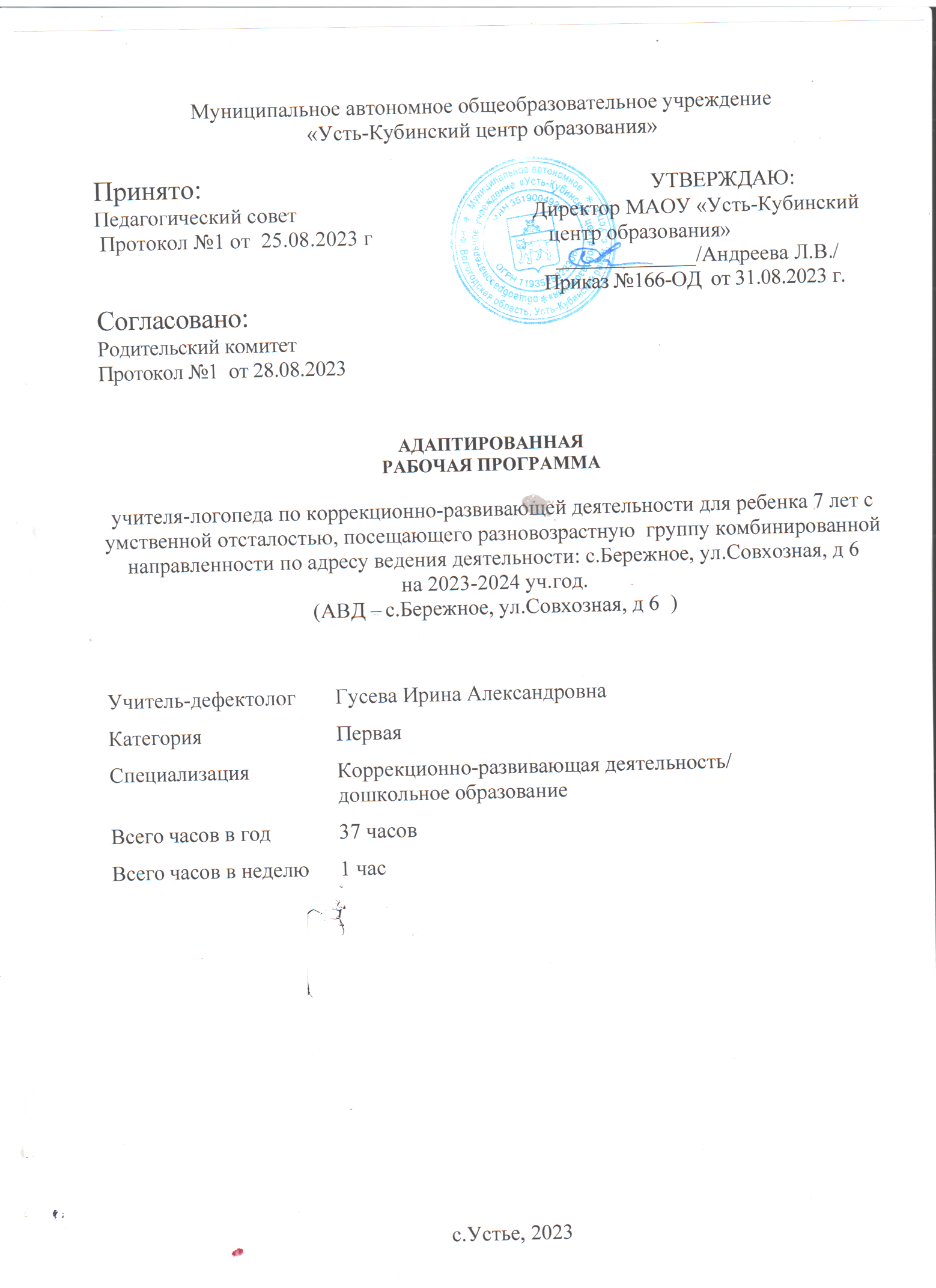 Муниципальное автономное общеобразовательное учреждение«Усть-Кубинский центр образования»Принято:                                                                                   УТВЕРЖДАЮ:Педагогический совет                                            Директор МАОУ «Усть-Кубинский Протокол №1 от  25.08.2023 г                                 центр образования»                                                                                      _____________/Андреева Л.В./                                                                                    Приказ №166-ОД  от 31.08.2023 г.Согласовано:Родительский комитетПротокол №1  от 28.08.2023АДАПТИРОВАННАЯ РАБОЧАЯ ПРОГРАММАучителя-логопеда по коррекционно-развивающей деятельности для ребенка 7 лет с умственной отсталостью, посещающего разновозрастную  группу комбинированной направленности по адресу ведения деятельности: с.Бережное, ул.Совхозная, д 6 на 2023-2024 уч.год.(АВД – с.Бережное, ул.Совхозная, д 6  )с.Устье, 2023Адаптированная рабочая программа (далее Программа) учителя-логопеда по коррекционно-развивающей деятельности с детьми дошкольного возраста с умственной отсталостью (УО) муниципального автономного общеобразовательного учреждения «Усть-Кубинский центр образования» разработана в соответствии с: Адаптированная рабочая программа разработана в соответствии с:- с Федеральной адаптированной образовательной программой дошкольного образования (утверждена приказом Министерства Просвещения России от 24 ноября 2022 г. № 1022);-Адаптированной образовательной программой дошкольного образования для обучающихся с умственной отсталостью (далее – УО) Муниципального автономного общеобразовательного учреждения «Усть-Кубинский центр образования»;Федеральным законом «Об образовании в Российской Федерации» от 29.12.2012 № 273-ФЗ. Федеральным законом от 24 сентября 2022 г. № 371- ФЗ «О внесении изменений в Федеральный закон «Об образовании в Российской Федерации»Федеральным государственным образовательным стандартом дошкольного образования (далее – ФГОС ДО, Стандарт);Федеральной адаптированной образовательной программой дошкольного образования для обучающихся с ограниченными возможностями здоровья (далее – ФАОП ДО) (утверждена приказом Министерства просвещения Российской Федерации от «24» ноября 2022 г. № 1022);СанПиН 1.2.3685-21 «Гигиенические нормативы и требования к обеспечению безопасности и (или) безвредности для человека факторов среды обитания»;СанПиН 2.4.3648-20 «Санитарно-эпидемиологические требования к организациям воспитания и обучения, отдыха и оздоровления детей и молодежи»;СанПиН 2.3/2.4.3590-20 «Санитарно-эпидемиологические требования к организации общественного питания населения».Уставом ОУ;Программа предназначена для работы с детьми 6-8 лет, имеющими умственную отсталость в группах комбинированной направленности. Программа позволяет наиболее рационально организовать работу группы для детей сУО, обеспечить единство их требований в формировании полноценной речевой деятельности, создать предпосылки для дальнейшего обучения. В программе представлены организация и содержание коррекционно-воспитательной работы с учетом уровня развития ребенка, структуры дефекта, индивидуальных особенностей. 	Срок реализации программы 1 год – сентябрь 2023 - май 2024г. 	По заключению ЦПМПК 1 ребенку рекомендовано обучение по адаптированной основной образовательной программе дошкольного образования для детей с тяжелыми нарушениями речи. 	Характеристика контингента.Логопедическая характеристика на ***Дата рождения: 20.04.2016 г. Возраст: 7  лет.*** посещает разновозрастную группу комбинированной направленности  МАОУ «Усть-Кубинский центр образования». В 2022-2023 учебном году  девочка обучалась по адаптированной программе для ребенка с ограниченными возможностями здоровья. По заключению Центральной психолого-медико-педагогической комиссии Вологодской области от 24 декабря 2019 года № 1031/01-3   девочке рекомендованы занятия с  учителем-логопедом и учителем-дефектологом. Занятия проводились по развитию понимания речи, вызыванию звуков и звукокомплексов, формированию слоговой структуры слов, начального детского лексикона, проходило обучение альтернативным способом коммуникации, стимулированию речевой активности, развитию понимания, артикуляционной моторики, речевого выдоха, вызыванию звуков, расширению словарного запаса. Также по овладению навыками предметно-практической деятельности, формированию жизненных компетенций. Коррекционно-развивающие занятия проводились по определенному графику. Речевая среда.  Процесс воспитания  осуществляется под контролем родителей. Родители интересуются проблемами своего ребенка, консультируются с педагогическим составом. Следуют рекомендациям специалистов.Состояние ручной моторики: норма (сохранность функций).Общая моторика.  Переключаемость, ритм и темп движений замедлен.Артикуляционный аппарат. Строение артикуляционного аппарата без особенностей. Испытывает трудности при выполнении многих артикуляционных упражнений.Общее звучание речи- речь невнятна, непонятна окружающим, Арина говорит очень тихо,  испытывает трудности в понимании обращенной речи.                    Пассивный и активный словарь- не соответствует возрастной норме.Фонематическое восприятие, звуковой анализ и синтез-  не сформирован.Связная речь. Не соответствует возрастной норме.Девочка не знает сведения о себе, с трудом понимает родственные связи. Навыки пространственной ориентировки  сформированы недосаточно, не ориентируется в основных понятиях времени.Познавательные интересы в учебной сфере не имеются. Девочка  принимает участие в организованной деятельности. Ситуация успеха вызывают у ребенка положительные эмоции. Реакция на одобрение  адекватная, необходим контакт со взрослым (любит, когда гладят по голове, прижимают к себе, может потрогать за руку, нуждается в тактильном контакте). К неудачам относится болезненно, переживает, радуется своему успеху.Взаимоотношения со взрослыми сдержанные, устойчивые. В контакт со сверстниками  и взрослыми вступает, в играх с детьми не всегда умеет договариваться и подчиняться общим правилам игры. 	Девочка активно участвует в  областных и районных конкурсах, имеет дипломы и сертификаты.Девочка в течение учебного года участвовала в онлайн-конкурсе детских поделок в рамках федерального партийного проекта «Единая страна-доступная среда» «Все краски жизни для тебя». Также постоянно принимает участие  конкурсах, организованных Центром культуры, библиотечного обслуживания и спорта Усть-Кубинского района и др. Принимает участие в выставках детских рисунков и поделок, организованных в детском саду- «Осенние фантазии» «Зимняя сказка», имеет благодарности, грамоты.Учителем-логопедом постоянно ведется работа с воспитателями, при индивидуальной беседе  обсуждаются рабочие моменты. Маме педагоги постоянно дают рекомендации по обучению, воспитанию ребенка, а также медикаментозному лечению.С мамой постоянно поддерживается связь.  Мама принимает успехи и  неудачи ребенка  имеет позитивный настрой.Цели и задачи реализации Программы: обеспечение условий для дошкольного образования, определяемых общими и особыми потребностями обучающегося дошкольного возраста с УО, индивидуальными особенностями его развития и состояния здоровья.	Программа содействует взаимопониманию и сотрудничеству между людьми, способствует реализации прав обучающихся дошкольного возраста на получение доступного и качественного образования, обеспечивает развитие способностей каждого ребенка, формирование и развитие личности ребенка в соответствии с принятыми в семье и обществе духовно-нравственными и социокультурными ценностями в целях интеллектуального, духовно-нравственного, творческого и физического развития человека, удовлетворения его образовательных потребностей и интересов.	Задачи Программы:- коррекция недостатков психофизического развития обучающихся с УО;- охрана и укрепление физического и психического здоровья обучающихся с УО, в том числе их эмоционального благополучия;- обеспечение равных возможностей для полноценного развития ребенка с УО в период дошкольного образования независимо от места проживания, пола, нации, языка, социального статуса;- создание благоприятных условий развития в соответствии с их возрастными, психофизическими и индивидуальными особенностями, развитие способностей и творческого потенциала каждого ребенка с УО как субъекта отношений с педагогическим работником, родителями (законными представителями), другими детьми;- объединение обучения и воспитания в целостный образовательный процесс на основе духовно-нравственных и социокультурных ценностей, принятых в обществе правил и норм поведения в интересах человека, семьи, общества;- формирование общей культуры личности обучающихся с УО, развитие их социальных, нравственных, эстетических, интеллектуальных, физических качеств, инициативности, самостоятельности и ответственности ребенка, формирование предпосылок учебной деятельности;- формирование социокультурной среды, соответствующей психофизическим и индивидуальным особенностям развития обучающихся с УО;- обеспечение психолого-педагогической поддержки родителей (законных представителей) и повышение их компетентности в вопросах развития, образования, реабилитации (абилитации), охраны и укрепления здоровья обучающихся с УО;- обеспечение преемственности целей, задач и содержания дошкольного и начального общего образования.Планируемые результаты и мониторинг речевого развитияЦелевые ориентиры дошкольного образования определяются независимо от форм реализации программы, а также от её характера, особенностей развития детей и организации, реализующей программу.Целевые ориентиры не подлежат непосредственной оценке, в том числе в виде педагогической диагностики (мониторинга). Они не являются основой объективной оценки соответствия установленным требованиям образовательной деятельности и подготовки детей. Освоение Программы не сопровождается проведением промежуточных аттестаций и итоговой аттестации воспитанников.Планируемые результаты освоения программы и содержание коррекционно-развивающих курсов зависит также от возраста, индивидуальных психологических и физиологических особенностей ребенка.Планируемые результаты освоения Программы:Целевые ориентиры к концу дошкольного возраста обучающихся с легкой умственной отсталостью - к семи годам ребенок умеет:- здороваться при встрече со знакомыми педагогическим работником и другими детьми, прощаться при расставании, пользуясь при этом невербальными и вербальными средствами общения;- благодарить за услугу, за подарок, угощение;- адекватно вести себя в знакомой и незнакомой ситуации;- проявлять доброжелательное отношение к знакомым и незнакомым людям;- проявлять элементарную самооценку своих поступков и действий;- адекватно реагировать на доброжелательное и недоброжелательное отношение к себе со стороны окружающих;- проявлять интерес к познавательным задачам (производить анализ проблемно- практической задачи; выполнять анализ наглядно-образных задач, называть основные цвета и формы);- соотносить знакомый текст с соответствующей иллюстрацией;- выполнять задания на классификацию знакомых картинок;- быть партнером в игре и в совместной деятельности со знакомыми детьми, обращаться к ним с просьбами и предложениями о совместной игре или практической деятельности;- знать и выполнять некоторые упражнения из комплекса утренней зарядки или разминки в течение дня;- самостоятельно участвовать в знакомых подвижных и музыкальных играх;- самостоятельно спускаться и подниматься по ступенькам лестницы;- положительно реагировать на просьбу педагогического работника убрать игрушки, покормить животных, полить растения в живом уголке, убрать мусор, сервировать стол, помыть посуду, протереть пыль;- проявлять самостоятельность в быту; владеть основными культурно- гигиеническими навыками;- положительно относиться к труду педагогических работников и к результатам его труда.Целевые ориентиры к концу дошкольного возраста обучающихся с умеренной умственной отсталостью - к семи годам ребенок умеет:- здороваться при встрече с педагогическим работником и другими детьми, прощаться при расставании, пользуясь при этом невербальными и (или) вербальными средствами общения;- благодарить за услугу, за подарок, угощение;- адекватно вести себя в знакомой ситуации;- адекватно реагировать на доброжелательное и недоброжелательное отношение к себе со стороны окружающих;- проявлять доброжелательное отношение к знакомым людям;- сотрудничать с новым педагогическим работником в знакомой игровой ситуации;- положительно относиться к труду педагогических работников и к результатам его труда;- самостоятельно участвовать в знакомых музыкальных и подвижных играх;- самостоятельно спускаться и подниматься по ступенькам лестницы;- положительно реагировать на просьбу педагогического работника убрать игрушки, покормить животных, полить растения в живом уголке;- проявлять некоторую самостоятельность в быту, частично владеть основными культурно-гигиеническими навыками; положительно	относиться	к	труд педагогических	работников	и	его результатам.Целевые ориентиры к концу дошкольного возраста обучающихся с тяжелой умственной отсталостью - к семи годам ребенок умеет:- здороваться при встрече с педагогическим работником и другими детьми, прощаться при расставании, пользуясь при этом невербальными средствами общения (смотреть в глаза, протягивать руку);- взаимодействовать со знакомым педагогическим работником в знакомой игровой ситуации;- самостоятельно ходить;- владеть элементарными навыками в быту;- подражать знакомым действиям педагогического работника;- проявлять интерес к другим детям.При реализации образовательной программы проводится педагогическая диагностика (мониторинг).                                                                                                                                     Цель педагогической диагностики (мониторинга): оценка индивидуального развития детей.Периодичность педагогической диагностики (мониторинга): сентябрь, январь, май.Мониторинг построен  на основе  следующих методических разработок:                                                                                                                                                    -Методика речевого развития Н. В. Нищева «Речевая карта от 4 до 7лет».-«Мониторинг в детском саду» Бабаева Т.И., Гогоберидзе А,Г., Михайлова З.А.;-«Путешествие по Стране Правильной Речи» Диагностическая тетрадь О.Н. Сомкова, З.В. Бадкова, И. В. Яблонковская;                                                   -«Альбом для логопеда» О.Б. Иншакова;                                                                                                                                                                                   -«Дидактический материал по обследованию звуковой стороны речи» Т.П, Бессонова, О.Е. Грибова;Содержание учебного предметаОсновой перспективного и календарного планирования коррекционно-развивающей работы в соответствии с программой является комплексно-тематический подход, обеспечивающий концентрированное изучение материала, что позволяет организовать успешное накопление и актуализацию словаря дошкольниками с НОДА, согласуется с задачами всестороннего развития детей, обеспечивает интеграцию усилий всех специалистов. Задачи и содержание коррекционно-развивающего обучения детей с НОДА планируются с учетом результатов их логопедического обследования, позволяющих выявить потенциальные речевые и психологические возможности детей, и соотносятся с требованиями АООП для детей дошкольного возраста с НОДА МАОУ «Усть-Кубинский центр образования».Программа направлена:- Развитие сенсорного восприятия- Формирование психических процессов- Формирование коммуникативных способностей- Развитие мелкой моторикиУчебный год для детей с НОДА начинается 1 сентября и заканчивается 31 мая. В течение учебного года учитель-дефектолог проводит три этапа диагностики:две недели в начале сентября;одна неделя в январе;две недели в конце учебного года в мае;Занятия проводятся индивидуально. Индивидуальные занятия проводятся учителем-дефектологом 1 раз в неделю в соответствии с учебным планом. Длительность занятия составляет 15-20 минут.Все коррекционно-развивающие индивидуальные занятия носят игровой характер и ни в коей мере не дублируют школьных форм обучения. Материал отбирается с учетом этапа коррекционного обучения, индивидуальных и психических возможностей ребенка, при этом принимаются во внимание зоны ближайшего развития ребенка, что обеспечивает развитие его мыслительной деятельности и умственной активности.Рабочая программа не является статичной по своему характеру. Темы занятий могут видоизменяться в зависимости от возможностей и потребностей воспитанника. Учебный год в логопедической группе для детей с УО начинается 1 сентября и заканчивается 31 мая. 2 недели сентября отводится всем специалистам для углубленного мониторинга, наблюдений за детьми в режимные моменты, составления и обсуждения плана работы. Занятия начинаются с 13 сентября 2022 года  и продолжаются по 16 мая 2023 года. 3 - 4 недели мая  проводится итоговый мониторинг с целью выявления динамики  коррекции речевого развития ребенка. Задачи и содержание  коррекционно-развивающего обучения детей 6-7 лет с ЗПР планируются с учетом результатов педагогического мониторинга, позволяющих выявить потенциальные возможности детей, и соотносятся с требованиями  общеобразовательной программы МАОУ «Усть-Кубинский центр образования».Годовое обучение условно подразделяется на 3 периода обучения:                                                                                                                                                                           1 период обучения (сентябрь - ноябрь) –12 недель 2 период обучения (декабрь - февраль) –12 недель 3 период обучения (март - май) –12 недель. 	Форма организации занятий - индивидуальная. Индивидуальные занятия проводятся  согласно учебному плану. Продолжительность индивидуальных занятий 20-25 минут. Индивидуальные занятия направлены на осуществление коррекции индивидуальных недостатков психофизического развития ребенка. План  индивидуальной коррекционно-развивающей работы составляется на основе  мониторинга детей (сентябрь).  Работая с планированием и учитывая индивидуальный и дифференцированный подход, учитель-дефектолог имеет право:- изменять порядок изучения тем; -изменять количество занятий на выбранную тему; -объединять близкие темы;-исключать сложные темы, учитывая диагноз ребенка, его эмоциональное состояние, характерологические особенности, пожелание родителей.	Рабочая программа не является статичной по своему характеру. Темы занятий могут видоизменяться в зависимости от возможностей и потребностей воспитанников.Перспективный план коррекционной работы с детьми с УО 6-7 летIII. Календарно-тематическое планированиеСписок литературы1.Баряева Л.Б. «Коррекционная работа с детьми в обогащённой предметно-развивающей среде» С-П.,  «Каро» 2006;2.Баряева Л.Б.,  Гаврилушкина О. «Программа воспитания и обучения дошкольников с умственной недостаточностью» С-П., «Каро» 2007;3.Басилова Г.А. Александрова Н.А. «Как помочь малышу со сложным нарушением развития» М., «Просвещение» 2008;4.Борякова М.А., Касицина Н.Ю. «Коррекционно-педагогическая работа в детском саду с ЗПР» М., «Сфера» 2007;5.Борякова М.А., Касицина Н.Ю. «Коррекционно-педагогическая работа в детском саду с ЗПР» М., «НОИ» 2004;6. Ванюхина Г. Речецветик. – Смоленск: Русич, 1996.7.Венгер А. А. «Умственные способности и их развитие в дошкольном детстве» М., «Просвещение» 1998;8.Гаркуш Ю.Ф. «Кррекционно-педагогическая работа в ДОУ для детей с нарушениями речи» - М.- «Сфера» 2007;9.Катаева А.А. Стребелева Е.А. «Дидактические игры и упражнения в обучении умственно отсталых дошкольников» М., «Просвещение» 1991;10.Кожевникова Е.В. Клочкова Е.В. «Нет необучаемых детей» С-П., «Каро»2007;11.Кондратьева С. Ю. Агапутова О.Е. «Коррекционно - игровые занятия в работе с дошкольниками с ЗПР» С-П., «Детство-пресс» 2008;12.Кузнецова Г.М. «Рисуем дождик» М., «Гном» 2002;13.Касицина М. А. «Рисующий гномик» М., «Гном и Д» 2005;14.Климанова Л.Ф. Читалочка.  М.: Просвещение, 1996.15.Коноваленко В.В., Коноваленко С.В. Развитие связной речи.  М., 2001.16.Коноваленко С.В. «Конструктивная деятельность детей». М.,  «Книголюб» 2007;17.Лаврова Г.Н. «Психолого-педагогические технологии разработки индивидуальной коррекционно-развивающей программы для детей с проблемами развития в условиях специального (коррекционного) ДОУ», «ИДПОПР» 2003;18.Морозова И.А. Пушкарёва М.А. «Развитие элементарных математических представлений для работы с детьми с ЗПР 6-7 лет» М., «Мозаика-синтез» 2007;19.Морозова И.А. Пушкарёва М.А. «Развитие элементарных математических представлений для работы с детьми с ЗПР 6-7 лет» М., «Мозаика-синтез» 2009;20.Морозова И.А. Пушкарёва М.А. «Развитие элементарных математических представлений для работы с детьми с ЗПР 6-7 лет» М., «Мозаика-синтез» 2009;21.Нищева Н.В. «Играй-ка». С-П., «Детство-пресс» 2006, часть 1, 2»22.Стребелева Е.А «Формирование мышления у детей с отклонениями в развитии». М., «Владос» 2005; 23.Стребелева Е.А. Екжанова Е.А. Программа дошкольных образовательных учреждений компенсирующего вида для детей с нарушением интеллекта. Коррекционно-развивающее обучение и воспитание.  М.: «Просвещение», 200324. Г.В. Шевченко «Подготовка детей к школе с задержкой психического развития». 1, 2 книга, М., Школьная пресса»: 2004.Учитель-дефектологГусева Ирина АлександровнаКатегорияПерваяСпециализацияКоррекционно-развивающая деятельность/ дошкольное образованиеВсего часов в год37 часовВсего часов в неделю1 часПериодЛексическая тема1-2 неделиВводный мониторинг3-4 неделя сентября Профессии в детском саду1 неделя октября Народные промыслы, игрушки. Материалы, из которых они сделаны2 неделя октября Сельскохозяйственные работы. Профессии 3 неделя октября Работы в саду. Садоводство. Профессии4 неделя октября Лес. Деревья. Лесоводство. Профессии. Охрана5 неделя октября Осень. Золотая осень.1 неделя ноябряДень народного единства2 неделя ноябряЖивотные умеренных широт Защита диких животных3 неделя ноябряЖивотные холодных стран4 неделя ноябряПрофессии в птицеводстве и в животноводстве 1 неделя декабря Зима. Зимние месяцы2 неделя декабряОдежда. Головные уборы. Материалы. Профессии3 неделя декабряОбувь. Материалы. Профессии4 неделя декабряИстория новогодних праздников2 неделя январяРождество. Зимние забавы. Зимние виды спорта3 неделя январяЗимующие птицы. Забота о птицах4 неделя январяПродукты питания. Снятие блокады Ленинграда. Хлеб 1 неделя февраля Мебель. Изготовление мебели. Профессии2 неделя февраля Посуда: изготовление, материалы, история посуды. Бытовая техника3 неделя февраля Наземный  транспорт.  Правила  дорожного  движения.  Профессии. История транспорта.   4 неделя февраляДень защитника Отечества. Военные профессии. 1 неделя марта Весна. Приметы весны. Международный женский день. Профессии2 неделя марта Воздушный и водный транспорт. История транспорта. Профессии3 неделя мартаЖивотные южных широт4 неделя мартаВода и ее обитатели. Охрана5 неделя мартаПерелетные птицы весной1 неделя апреляКосмос. Земля. Солнечная система. 2 неделя апреляВесенние сельскохозяйственные работы3 неделя апреляШкола. Школьные принадлежности 4 неделя апреляНасекомые. Полезные и вредные1 неделя мая Города  России.  Москва   —  столица  России.  Государственная   символика   2 неделя маяЯ и моя семья. История семьи. Семейные праздники.3-4 неделиИтоговый мониторингМесяц Познавательное развитие (формирование целостной картины мира) Познавательное развитие (ФЭМП) Формирование и коррекция мыслительных процессов и мелкой моторики Речевое развитие (подготовка к обучению грамоте) Сентябрь1-2 недели – вводный мониторинг1-2 недели – вводный мониторинг1-2 недели – вводный мониторинг1-2 недели – вводный мониторингСентябрьПрофессии в детском саду. Выделение лишнего признака по цвету, на слух. Цвет предметов. Количественные отношения: один -  много - столько же. Числа от 1 до 10. Понятия большой - маленький. Образование числа 2. Числа от 1 до 10 Рассмотри и запомни картинки. Нарисуй нужную фигуру. Продолжи ряд деревьев. Логическая таблица. «Зашумленные» картинки.Звуки а, о, у, ы. Звуки м, мь, н, нь. 	Звук и буква И. Звуки в, вь, п, пь. Октябрь1. Народные промыслы, игрушки. Материалы, из которых они сделаны. 2. Сельскохозяйстве нные работы. Профессии. 3. Работы в саду. Садоводство. Профессии. 4. Лес. Деревья. Лесоводство. Профессии. Охрана. 5. Осень. Золотая осень.  Понятия большой — маленький. Образование числа 2. Цифра, число и количество в пределах 10. Анализ и сравнение совокупности предметов. Образование числа 3. Цифра, число и количество в пределах 10. Количество предметов. Образование числа 3. Геометрические фигуры. Количество и счет. Состав чисел 2, 3.  Игра «Огород». Найди Звуки овощи, которые ты видел. Подбери разные слова об одном и том же. «Зашумленные» предметы. «Вставки». Обведи нужным цветом Расположи в указанном порядке. «Четвертый лишний»Звуки л, ль. Буква Л. Звуковой анализ двусложных слов. Различение твердых и мягких звуков; л-ль, п— пь. Звуки т, ть. Буква Т.Ноябрь1. День народного единства. 2. Животные умеренных широт Защита диких животных. 3. Животные холодных стран. 4. Профессии в птицеводстве и в животноводствеКоличество и счет. Образование числа 4. Геометрические фигуры. Состав числа 4. Состав числа 4. Геометриче ские фигуры. Образование числа 5. Состав числа 5. Образование числа 6. Состав числа 5. Сложение. Образование числа 6.  «Четвертый лишний». Подбери чашку к блюдцу. В предмете что- то недорисовано. «Четвертый лишний». Подбери спинку к дивану. Чего не хватает? Существенный признак. «Нелепицы» . «Кто чем питается?»Звуковой диктант.  Звуковой диктант. Звуки г, гь. Буква Г. Дифференциация звуков г—к.  Декабрь1. Зима. Зимние месяцы. 2. Одежда. Головные уборы. Материалы. Профессии. 3. Обувь. Материалы. Профессии. 4. История новогодних праздников.   Состав числа 6. Сложение. Образование числа 7. Состав числа 6. Вычитание. Состав числа 7. Вычитание. Образование числа 8. Состав числа 7. Сложение и вычитание. Состав числа 8.  Нелепицы». «Четвертый лишний». Работа над содержанием загадок. Работа над смыслом крылатого выражения. «Зашумленные» предметы. «Какое слово нужно исключить? » Работа над смыслом пословицы. Работа над смыслом крылатого выражения. «Почему так называется? » Существенные признаки. Выполни группировку Нарисуй картинку и расскажи по ней.Повторение изученных звуков и букв. Звуковой диктант. Последовательное выделение звуков в словах со стечением согласных. Звуки б, бь. Буква Б. Ударение. Январь2. Рождество. Зимние забавы. Зимние виды спорта. 3. Зимующие птицы. Забота о птицах 4. Продукты питания. ХлебСостав числа 8. Сложение и вычитание. Образование числа 9. Вычисления в пределах 10. Состав числа 9. Состав числа 9 Вычисления в пределах 10. Образование числа 10. Состав числа 10. Арифметическая задача. Порядковый счет в пределах 10.«Четвертый лишний». Простые аналогии. Сложи фигурки из счетных палочек «Какой автомобиль не подходит?» «Сделай так». «Четвертый лишний». «Заплаточки ». Классификация по разным признакам. Пересчет зимующих птиц в секторе круга.  Дифференциация звуков т—д. Звуковой анализ слов. Буквы А, О, И, У, Ы.  Февраль1. Мебель. Изготовление мебели. Профессии. 2. Посуда: изготовление, материалы, история посуды. Бытовая техника. 3. Наземный  транспорт.  Правила  дорожного  движения.  Профессии. История транспорта 4. День защитника Отечества. Военные профессии.Состав числа. Решение задач. Порядковый счет. Состав числа 10. Решение задач. Количество и счет. Состав числа 10. Решение задач. Равенство и неравенство совокупностей предметов. Состав числа 10. Решение задач. Состав числа.Работа над смыслом крылатого выражения. Пересчет геометрических фигур. Работа над смыслом пословицы. «Что изменилось?» «Нелепицы» . Задания на вычисление. Работа с текстомДифференциация  Звуки ф, фь. Буква Ф. Звуки ф, фь. Буква Ф. Дифференциация звуков в-ф, вь—фь. Звуковой анализ слов. Март1. Весна. Приметы весны. Международный женский день. Профессии. 2. Воздушный и водный транспорт. История транспорта. Профессии. 3. Животные южных широт. 4. Вода и ее обитатели. ОхранаРешение задач. Количество предметов. Состав числа 10. Решение задач. Цвет, форма, размер предметов. Состав числа 10. Решение задач Сравнение предметов по высоте. Пространственные и временные понятия. «В предмете что- то недорисовано». Лабиринт. Работа с серией сюжетных картинок. Вычеркни нужным цветом. «Цифры по порядку». Дорисуй. Запомни фигуры. «Вставки».Звуки х, хь. Буква X.  Апрель1. Космос. Земля. Солнечная система. 2. Весенние сельскохозяйстве нные работы. 3. Школа. Школьные принадлежности 4. Насекомые. Полезные и вредные.  Пространстве нные и временные понятия. Сравнение предметов по длине. Сутки. Решение задач. Сравнение предметов по длине. Геометрические фигуры. Пространственные и временные понятия. Сравнение предметов по ширине. Пространственные и временные понятия Запомни слова. Что неверно в этих предложениях? Пиктограмма. Построй дом из геом. фигур. Назови пропущенные номера квартир. Разрезные картинки. Развитие ассоциативного мышления. «Нелепицы»Звуковой диктант. Звуки х, хь. Буква X. Май1. Города  России.  Москва   —  столица  России.  Государственная символика 2. Я и моя семья. История семьи. Семейные праздники. Составление задач. Размер предметов. Сравнение предметов по толщине. Решение задач. Повторение. «Зашумленные » картинки.Повторение.3-4 недели Итоговый мониторингИтоговый мониторингИтоговый мониторингИтоговый мониторинг